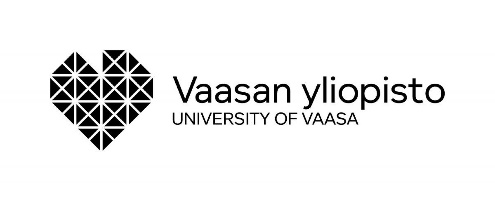 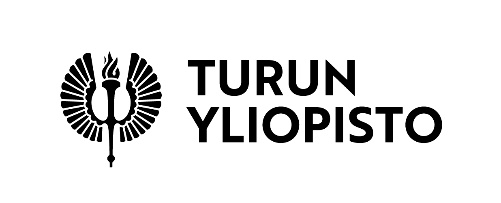 SITOUTUMISILMOITUS MUUTOSKYVYKÄS YRITYS -HANKKEESEENMuutoskyvykäs yritys -hankkeen tavoitteena on parantaa yritysten sekä mikro- ja yksinyrittäjien kykyä selvitä ja menestyä muuttuvassa ja epävarmassa toimintaympäristössä. Yritystoiminnan tehokkuutta, uudistumiskykyä sekä työhyvinvointia kehitetään muutosjoustavuuden arvioinnin sekä Muutosjoustavuusvalmennuksen avulla.
Hankkeen toimenpiteetMuutosjoustavuusmittarin rakentaminen yhdessä 2-3 pilottiyrityksen kanssaYritysten muutosjoustavuusmittaus itsearviointityökalulla Muutosjoustavuusvalmennus, josta yritys valitsee tarpeen pohjalta moduulit kokonaistarjonnastaSähköinen käsikirja muutosjoustavuudestaYritys saa arviointitietoon perustuvan tilannekuvan yrityksen muutosjoustavuudestakorkeatasoisen valmennusohjelman esihenkilöiden ja työntekijöiden muutoskyvykkyyden vahvistamiseksikokeneilta asiantuntijoilta ohjausta yrityksen kehittämistoimien toteuttamiseenuusia työkaluja yrityksen henkilöstön työhyvinvoinnin edistämiseen. Hankeen toteuttavat Turun yliopiston Brahea-keskus ja kauppakorkeakoulu sekä Vaasan yliopisto yhdessä yrityskumppanien kanssa. Hankkeen toteutusaika on 1.9.2021-31.8.2023. Osallistuminen on yrityksille maksutonta.<yritys> Oy sitoutuu osallistumaan Muutoskyvykäs yritys -hankkeeseen, mikäli hanke saa rahoitusta Euroopan sosiaalirahastolta 7.5.2021 päättyvässä haussa.  Lisäksi <yritys> Oy:llä on mahdollisuus osallistua hankkeen ohjausryhmätyöskentelyyn..<päiväys><yritys> Oy_____________________________________<nimenselvennys><asema>Projektipäälliköt:Tiina Anttila 						Heli TrappTurun yliopiston Brahea-keskus			Turun yliopiston Brahea-keskustiina.anttila@utu.fi, 040 523 9081			heli.trapp@utu.fi, 040 508 3964